琼科协青字〔2020〕79号关于举办2020年海南省青少年创意编程与智能设计大赛终评活动的通知 各市、县、自治县科协、教育局，省教育厅直属中学： 2020年海南省青少年创意编程与智能设计大赛已完成初评工作，大赛终评活动将采取线上方式举行。现将有关事项通知如下：参加人员     入围 2020年海南省青少年创意编程与智能设计大赛终评的选手，具体名单见附件1。二、时间安排（一）入围终评的选手于8月26日前加入相应的钉钉群。（二）线上测试时间：8月27日（周四）9:00-11:00、15:00-17:00入围终评的选手在上述时段自行在钉钉答辩群中测试，电脑或手机的麦克风、摄像头、扬声器（可佩戴耳机）是否在进入群会议或通话中可正常使用，并且网络环境畅通、稳定。终评时间：8月30日（周日） 8:30-12:30。三、终评形式和要求（一）Scratch创意编程入围终评的选手集中在线完成编程客观能力测试，参赛选手在规定时间使用组委会指定的网页进行答题，选手须在限定时间内完成答题。具体操作指南详见附件2。选手参加终评比赛时，需自行准备带有摄像头和麦克风、外放声音的电子设备，提前安装好谷歌浏览器和钉钉电脑端或手机移动端，测试好正常运行在线视频软件所需要的网络环境。并允许在线监考巡视官随时调取在线视频，查看选手有无作弊嫌疑。（二）Python创意编程、智能设计比赛入围终评的选手参加在线问辩。具体要求详见附件3。选手需自行准备带有摄像头和麦克风、外放声音的电子设备，提前安装好钉钉电脑端或手机移动端，并测试好正常运行在线视频软件所需要的网络环境。四、有关要求（一）检查设备。按照大赛要求，提前检查好电脑软件、在线会议软件、网络是否正常。并保证电脑电量充足，由于选手原因造成无法正常参加比赛而中止的，将视为放弃比赛资格，不予补赛。 （二）无故不参加终评活动的选手，将会影响最终等级评选。五、联系方式联系人：王丽芬  梁婧俏    联系电话：0898-65801091  0898-65236693 技术咨询：北京阿儿法营教育科技 电话：010-65995041 张梦晗 余悦 孙蕴附件：1.2020年海南省青少年创意编程与智能设计大赛终评名单2.Scratch创意编程终评平台操作指南3.Python创意编程、智能设计终评问辩要求海南省科学技术协会              海南省教育厅                                2020年8月21日附件12020年海南省青少年创意编程与智能设计大赛终评名单Scratch小学I组(1-3年级)Scratch小学II组(4-6年级)Scratch初中组Python 初中组Python 高中组Arduino小学组(4-6年级)Arduino初中组Arduino高中组Micro：bit 小学组(4-6年级)Micro：bit 中学组附件2Scratch创意编程终评平台操作指南一、考核内容终评考题类型：客观能力测试；主要考察学生的编程理论知识、编程思维实际理解能力；二、终评操作平台www.aerfaying.com/matchs/HN2020三、参赛前准备工作（一） 下载谷歌浏览器请根据你的电脑操作系统来选择windows或mac版本，下载谷歌浏览器：www.aerfaying.com/Download（二）下载钉钉软件，扫码加入对应组别仅限使用带有前摄像头的手机登录钉钉，确保前摄像头及麦克风语音正常使用。四、参赛流程：Scratch创意编程第一步：打开钉钉会议软件，按照群管理员发的通知进入在线视频会议室比赛当天，请学生本人提前15分钟登录在线会议软件；进入在线会议室，在参赛期间全程打开视频摄像头，调试如图。大赛裁判员有权在在线网络会议室随时查看是否有选手存在作弊嫌疑，答题期间，选手身旁不得出现其他人，也不能出现他人代替。一经查实，立刻取消比赛资格。全程保持安静，如需咨询问题，请在讨论区与会议主持人使用文字沟通。如需调试电脑软件、网络等客观问题，务必在答题之前完成调试。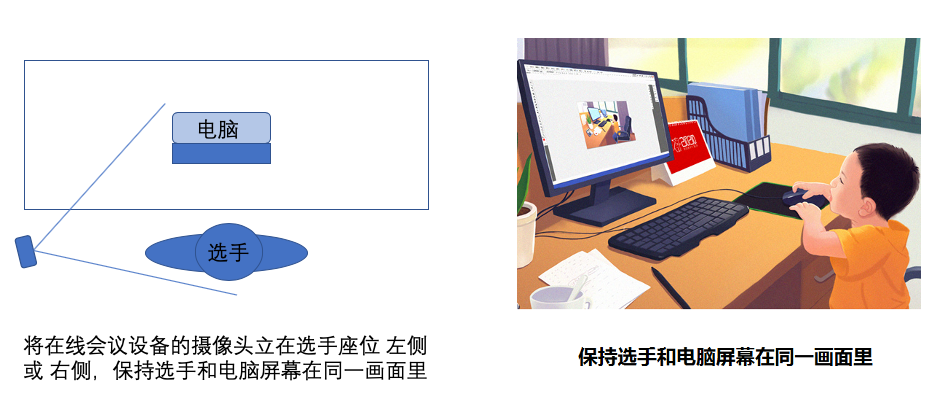 第二步：进入客观题比赛环节打开大赛网站进入比赛：www.aerfaying.com/matchs/HN2020使用原有账号登录，选择对应的Scratch组别（中学组、小学I组、II组）分别进入对应组别，等待裁判宣布开始答题；年级以7月15日之前所在年级为准。请务必再次检查，是否在对应组别；第三步：裁判员宣布比赛开始，在大赛网站点击“前往”；第四步：时间为60分钟，时间一到，系统自动停止答题；第五步：裁判老师宣布客观答题结束；注意：全程请勿关闭会议软件，保持在线状态。附件3Python创意编程、智能设计项目终评问辩要求Python创意编程、智能设计项目（Arduino、Micro:bit）的终评采用线上方式进行，主要为项目问辩环节。二、提前准备带摄像头、语音功能的手机或电脑。预先安装钉钉电脑客户端、钉钉手机 APP。入围选手请根据自己的项目类别于8月26日前加入到相应的钉钉群。终评问辩具体安排通过钉钉群发布。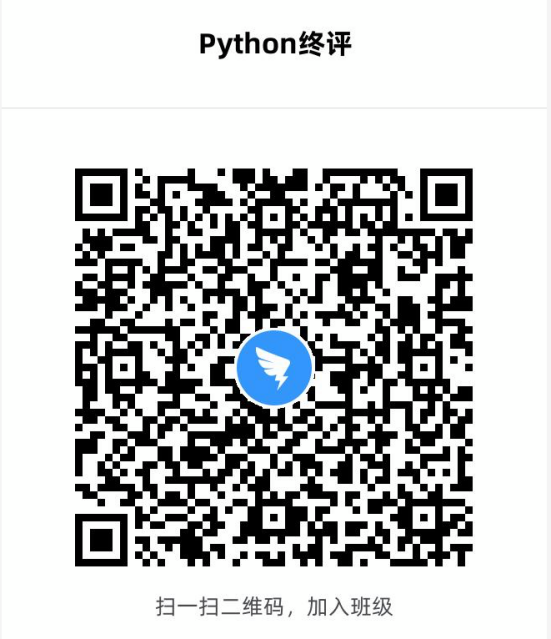 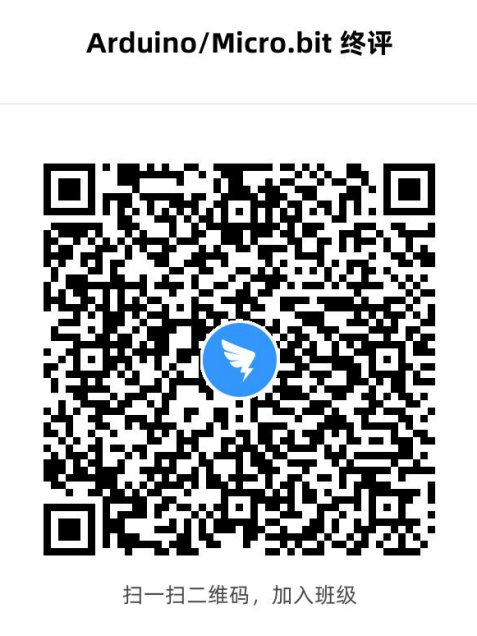 三、选手根据规定时间段保持在线状态、做好准备工作，等候工作人员安排，准时参加问辩，问辩时确保无外界干扰。当裁判组在线叫号超过60秒无应答时，视为放弃。四、问辩期间听从安排，根据评审专家的提问回答问题。海南省科学技术协会海南省教育厅文件  抄送：有关高校附属学校  海南省科协办公室         2020年8月21日印发 序号姓名学校作品名称辅导教师1伍卓璇海口市第二十八小学智能停车V2.0黄雪军2吴一海南雅居乐双语学校捕鱼达人钱志贤3李骏鑫海南省海口市五源河小学李骏鑫——太空狙击肖慧4陈诗泞琼海市第一小学运球大冒险卢爱萍5王星凯三亚市实验小学夺梦球陈宗景6陈诗菡海口市白沙门小学一起种树助力抗洪救灾管晓青7曾维一澄迈思源实验学校曾维一 《致敬<战狼2>》杨郭里8林道葆海南省澄迈县实验小学林道葆  火焰英雄杨郭里9高瑞海口市第二十五小学足球问答李诚10朱可芸三亚市实验小学勇闯数学王国陈少怀11王存浩澄迈县第一小学王存浩 接香蕉乘法口诀李海花12周友智海口市第二十五小学火柴人之狩猎特别篇李诚13林恩郑海南省儋州市兰洋镇中心学校疯狂的鲨鱼  卜启娟14吴育龙海南省农垦直属第二小学闯关黄雪军15林靖淞三亚市第九小学林靖淞黄金矿工孙秀哲16陈楷文海南昌茂花园学校高级交响乐（陈楷文）王小凤17颜业峻琼海市实验小学Scratch创意编程林尤亮18冯大恒澄迈县实验小学冯大恒 奥特曼大战怪兽杨郭里19杜青睿海南省儋州市西华中心小学速算小帮手李微20曹鸿泽三亚市吉阳区月川小学新冠病毒模拟器吴晟21杨才熠海口寰岛实验小学小鱼躲避石头陈瑞22何远卓三亚市第九小学heyuanzhuook何声尧23包木寒海口景山学校拆拆有惊喜2王小青24桂以轩海南省农垦直属第二小学智能学习英语单词 桂以轩王小凤25任彤海口市玉沙实验学校自由贸易港欢迎您谢小芬26刘佳琪澄迈县第一小学刘佳琪 小狗闯迷宫李海花27陈均篪海南华侨中学观澜湖学校小学部鲨鱼的美味晚餐孙凯28王春翰海口市西湖实验学校阻止女生疯狂购物符香琼29钱杉沛海南雅居乐双语学校垃圾分类钱志贤30吴巍然海口美文枫叶国际学校吴巍然作品  垃圾分类黄雪军31张恩西海口寰岛实验小学豹子大战骷髅人张鸿波32张智涵海南省师范大学实验小学我的好爸爸孙凯33任芊羽澄迈县第二小学任芊羽  春节放烟花陈小玉34何昌堉澄迈县实验小学何昌堉  功夫熊猫穿越练轻功杨郭里35龙南钦琼海市实验小学偷袭珍珠港朱巧梅36何传樟澄迈县第一小学何传樟  家园保卫战李海花37李殷任五源河学校换装的小女孩肖慧38周平海口龙峰实验小学超级玛丽兄弟钟文铎39谢舒宇儋州市西华中心小学拯救橙子李微40吴灏丞海口市港湾小学海底禁塑机黄雪军41刘惠权定安县第一小学我与病毒作战刘芳42任珈驿海口市玉沙实验学校海洋卫士王静宇43庄易晨海南昌茂花园学校爱心钢琴（庄易晨）王小凤44刘焉然海南省海口市海景学校小海马海底奇幻之旅张雪梅45吴双海南雅居乐双语学校天空之城音乐任亚菲46许文希海口市西湖实验学校许文希-赛车游戏陈美霖47郑亦然三亚市实验小学爱跳舞的女孩林丽娇48阮思齐海南省澄迈县实验小学海底世界的疫情防控曾丹49李思旻人大附中海口实验学校保护海洋冯鲸雅50官建运海口市第十一小学宇宙格斗陈瑞51郑学锟海口市滨海第九小学垃圾分类从我做起孙凯52陈尔璐海南省澄迈县实验小学陈尔璐  流浪地球杨郭里53纪羽海南省陵水县中山小学Scratch创意编程万学丽54 周兰馨琼中黎族苗族自治县实验小学Scratch创意编程周永信55杨超海口寰岛实验小学七彩音乐（杨超）王小凤56苏一航海口市第九小学消灭病毒大作战谢小芬57王冠铭海口景山学校餐桌大战王冠铭王小青58林雨泽海口市美兰实验小学lin张威59张拔辉海南师范大学实验小学迷宫卡卡60郑景骏海口市城西小学我变成了一条鱼李小梅61陈昌柏琼海市嘉积镇第一小学《石头剪刀布》杨燕萌62翁睿宸海口市山高小学吃豆人孙凯63司圣钧海口寰岛实验小学猎豹抓兔子陈瑞64王子鑫海口景山学校王子鑫作品旅行的小鸡4王小青65陈梅茜海南省儋州市八一中心小学垃圾分类杨兰玉66刘青海口寰岛实验小学海马抗病毒和松丹序号姓名学校作品名称辅导教师1 潘宸旭海口市秀英区第二十七小学智能AI伙伴谭红苑2 王盛蘅海口市西湖实验学校袋鼠挑战赛 - 参加比赛符香琼3 钟芊羽三亚市第七小学垃圾分类小能手罗泰勇4 邢益均海口市琼山第三小学baozi庄秀娟5 莫海均海南省定安县仙沟思源实验学校天问一号杨来颜6 黄笑妍海南华侨中学观澜湖学校环保大作战_垃圾分类黄雪军7 唐佳豪儋州市西华七小射击游戏陈明高8 莫德诗海南省定安县仙沟思源实验学校弹钢球杨来颜9 林伟鑫三亚市第九小学Scratch创意编程（4~6年级）何声尧10 代星汉海口市第二十五小学MAKE A DREAM王小凤11 李炫奇海南微城未来教育学校智能球童邱泯诰12 王梓懿海南师范大学实验小学打飞机王彦13 黄政轩三亚市第九小学海洋垃圾查询与分类何声尧14 林洛汐海南师范附属小学飞翔的河马孙凯15 李文彬定安县第一小学跨栏王广义16 张登杰文昌市第三小学保家卫国(1)符少姨17 覃昭丰海南省定安县仙沟思源实验学校打字风暴杨来颜18 邓雨倩海南省定安县仙沟思源实验学校超级速算风暴 杨来颜19 饶佳珩海口江东枫叶国际学校饶佳珩82(1)张鸿波20 王家瑞三亚市第九小学捕鱼大作战---------王家瑞周远柳21 秦达凯海口市西湖实验学校开心躲躲乐许送二22 赵博怀三亚市第九小学AI智能-接果车周远柳23 郑雨桐海南省儋州市西联中心小学棒球奇才羊冬华24 周畅海南省儋州市那大第五小学小小快乐诗词会（8.5）学校8704作品符美菊25 杜正强海南师范大学实验小学火星探秘黄雪军26 龙海燕海南省儋州市西联中心小学垃圾分类--最后版羊冬华27 谢远宁儋州市白马井镇中心学校环保大象-谢远宁黄炯28 唐佳卓儋州市西华七小消灭害虫陈明高29 林声俊海口市滨海小学小小画板王小凤30 符诒锭海南省琼中黎族苗族自治县实验小学符诒锭作品板子“谈谈”球胡芬31 刘馨蔚三亚市第九小学打字游戏何声尧32 陈煜欣琼山东门一小学保护海南岛_陈煜欣陈才华33 汪阳三亚市第七小学口算小达人苏文欣34 符灿彤海南省儋州市西华中心小学心目中的海南自贸港曾华滨35 唐浩鑫儋州市西联中心小学消灭病毒羊冬华36 邱国斌海南省海口市琼山第三小学火柴人射箭王颢然37 李柄达文昌市第三小学⚔最强王者▪空中决战⚔符少姨38 唐楷翔海口秀英学校坦克大战邱泯诰39 林居三亚市第一小学双人格斗吴晟40 钱杉赫海南雅居乐双语学校100以内整数加减乘除运算钱志贤41 邓海悦海南师范大学实验小学蜜蜂模拟器邓海悦42 符芳菲海南省定安县仙沟思源实验学校宠物店找茬杨来颜43 王禄峰海南省澄迈县金江中心学校王禄峰 消灭病毒曾海玲44 陈子嫣海口市西湖实验学校。参赛作品《抢红包》作者：陈子嫣吴多美45 王子慧海南省儋州市西华中心小学迷宫之垃圾分类曾华滨46 黄萌海口市解放西路第九小学火箭天问一号黄雪军47 杜卓轩海口市城西小学保卫地球2郑小琪48 赵添宇陵水黎族自治县中山小学赵天宇李日慧49 黄梓轩海口市城西小学垃圾分类游戏庄美霞50 陆义涵海口市第十一小学Scratch作品 数学篮球- 陆义涵张鸿波51 林煜儋州市那大第二小学抵抗病毒林明贤52 吴淑齐海口市秀英区罗京第二小学火舰星球采钻石大战孙凯53 韩志焘三亚市第七小学小猫画七彩圈圈林玉晶54 麦联鹏海口市第三十一小学0王小凤55 李诗俊昌江县第一小学禁止打猎谢新国56 刘诗源海南省儋州市白马井镇中心学校神秘的迷宫-刘诗源黄炯57 陈必杰海南师范大学实验小学末日生存黄雪军58 韦积凯海南省定安县仙沟思源实验学校人类VS病毒杨来颜59 符树超海口市第十一小学环游中国黄雪军60 肖庚霖海口市第九小学红蓝枪战(双人)钟文泽61 张子洵儋州市那大第五小学消灭病毒符美菊62 郑有莹海南省儋州市西华中心小学模拟天体运动李微63 陈实海南省海口市秀英区海口市第二十七小学飞机大战新冠病毒彭海棠64 潘羽轩保亭县响水镇金江学校消灭病毒潘子龙65 陈焕楷海口西湖实验学校陈焕楷最新作品何春霞66 黄恒涛海口市大成实验学校火柴人激战黄雪军67 阴佳宇海口景山学校一场梦(13)-本地化王小青68 钟新旭海南省儋州市白马井镇中心学校呼吁阅读-钟新旭朱多学69 黄浩祖三亚市第九小学魔法世界之旅2何声尧70 张万涛昌江县矿区学校打靶小游戏林树珍71 徐润民儋州市木棠中心学校月亮的故事薛海敏72 陆梓萌三亚市第九小学制作魔杖历险记 林蓝73 何润鑫海口市第二十五小学战胜病毒黄雪军74 陈永祯海南省儋州市兰洋镇中心学校接红包卜启娟75 杨祖坤海南省定安县仙沟思源实验学校躲避火流星杨来颜76 陈昊海南省儋州市白马井镇中心学校蚂蚱的穿越之旅-陈昊朱多学77 李多艺海南省儋州市西华中心小学消灭病毒曾华滨78 郑昌悦陵水黎自治县中山小学弹一弹翁书剑79 王子怡海南省儋州市兰洋镇中心学校饥饿的鲨鱼卜启娟80 明心涵海南省定安县仙沟思源实验学校贪吃蛇杨来颜81 卢一诚琼海市第一小学Scratch创意编程邱枫82 朱万海南省儋州市白马井镇中心学校猫里奥-朱万朱多学83 陆虹洁三亚市第九小学扎气球何声尧84 徐德铠海口市港湾小学垃圾分类游戏黄雪军85 李青海南省儋州市白马井镇中心学校音乐小猫-李青朱多学86 孙瑞海南省海口市滨海第九小学挑战-口算大师吴世赟87 王世彬海南省陵水县中山小学弹一弹李日慧88 杨智翔三亚市实验小学打瓢虫周远柳89 陈之国海南省三亚市吉阳区月川小学陈之国1麦江90 陈一正海口景山学校战争陈一正参赛作品王小青91 冯柯杰海口市滨海第九小学疫情答题我能行黄奔92 何淑婧海南省陵水中山小学一问一答翁书剑93 王鑫海口景山学校口算达人4王小青94 徐鸥洋定安县第一小学垃圾分类王广义95 韩天海口市琼山区东门第一小学星空逃命 王传雄96 吉世航昌江思源实验学校吉世航创作的火柴人对打游戏吉祥星97 陈冠颖海南省屯昌县向阳中心小学Scratch创意编程 (守护天使)王琳蝉98 林家玮昌江县第一小学星际大战（比赛作品）林凤龙99 容文翰三亚市第九小学前线战士。消毒何声尧100 袁浩轩昌江县矿区学校Scratch创意编程林树珍101 吴涛海南省儋州市白马井镇中心学校接气球-吴涛朱多学102 洪朗文海南省定安县仙沟思源实验学校贪吃猴消灭网络病毒杨来颜103 王泊钧琼山东门一下参赛作品之怪物之战王传雄104 曾庆芙琼中黎族苗族自治县实验小学曾庆芙的参赛作品胡芬105 吴欣紫海南省定安县仙沟思源实验学校贪吃猫接水果杨来颜106 廖福年那大第五小学加减乘（8.5）符美菊107 顾宇飞三亚市第九小学tank何声尧108 符凌轩海口市龙华区港湾小学参赛作品—七重审判胡香利109 刘芳妍海口市琼山东门第一小学变脸大魔术！王传雄110 蔡蕙如三亚市第七小学音乐盒罗泰勇111 陈琳海南省儋州市木棠镇中心学校追击新型冠状病毒薛海敏112 王溪劼海口市第二十六小学小精灵的大冒险寻广超113 冯浩琼中县实验小学冯浩参赛作品王昌元114 沈楚茗海口寰岛实验小学沈楚茗7.19张鸿波115 许锦源儋州市白马井镇中心学校接苹果-许锦源朱多学116 陈科逸海口市龙华区港湾小学激斗乱战0.0.1胡香利117 周琦智三亚市实验小学吃鸡挑战曾祥玉118 陈革桥琼中实验小学陈革桥Scratch作品 王昌元119 章哲华儋州市那大第一小学章哲华接苹果符静琴120 苏畅海南省儋州市兰洋镇中心学校红包雨卜启娟121 王谋正海口市美苑小学汽车拉力赛邱泯诰122 陈奕成海口寰岛实验小学好玩的射击游戏张鸿波123 李俊莹儋州市第五小学垃圾分类  李玉燕124 符晓蕾海南省儋州市西华中心小学溺水时的自救与他救李微125 杨裕瀚儋州市第五小学新猫抓老鼠李玉燕126 王谋道海口市美苑小学机甲大战邱泯诰127 林计良海南省儋州市兰洋镇中心学校太空探险之跳一跳卜启娟128 李日峰海口市第九小学询问战斗黄雪军129 黄钰珊海口市龙岐小学Scratch创意编程唐辉燕130 林一晨海口市西湖实验学校林一晨最新游戏陈浩131 吴佳霖昌江县第一小学保卫星球战谢新国132 符职宸儋州市西华七小赛出你的速度陈明高133 吴宜臻海南省海口市滨海第九小学滨海校区24点小游戏王洲134 纪欢洪海南昌茂花园学校心算挑战1.4.0最新版王小凤135 张馨萍三亚市第九小学ball酷跑（20关）周远柳136 李宗岳海口美兰区英才小学赛艇比赛钟文泽序号姓名学校作品名称辅导教师1斯晓睿北京大学附属中学海口学校科技VS功夫姜威2王制銮海口市西湖实验学校太空方块黄雪军3李人烨海口市玉沙实验学校切水果周翡翠4张骏铭万宁市第二中学垃圾分类陈苑5黄锦祥海南省儋州市民族中学穿越障碍追星星符永韵6吴江剑海南东坡学校复原小新薛和秀7何佳鹏华东师范大学第二附属中学乐东黄流中学中国地图拼图纪航8陈宸华东师范大学第二附属中学乐东黄流中学学英语纪航9梁敬沅华东师范大学第二附属中学乐东黄流中学捕鱼达人陈雷10高博海南省农垦直属第一小学密室逃脱2.0王彦11王曼容海南临高第二思源实验学校中国疫情拼图王小凤12何开华海南省儋州市民族中学拦截跳跳球戴娇丽13邱政临高第二中学飞龙答题符小云14郭俊伊人大附中三亚学校垃圾分类小能手曾莹15许积瑞临高县第二中学吃豆人正式版吴宗芝16李凯逢临高县第二中学小明找书包2.0新增声音陈柔佳17吴琼滨北京大学附属中学海口学校新冠病毒跑酷-wpb姜威18吴航华东师范大学第二附属中学乐东黄流中学迷宫大闯关陈雷19吴征三亚市第四中学Block and star杨梅20宋博煜海口市玉沙实验学校丁丁历险记陈源21吴永俊海南东坡学校贪吃萌宠薛和秀22唐诗雨海口景山学校认识小动物王小青23王禹权海南华侨中学初中部接水果符丽婵24徐子健海口市玉沙实验学校宇宙激战林柯君25黎上凯儋州市木棠中学电击鱼徐江泓26袁发强海南省儋州市民族中学大鱼吃小鱼3戴娇丽27郑泽群海南东坡学校不一样的马里奥薛和秀28王卜铼屯昌县屯昌中学益智井字棋游戏TicTacToe_v1.0.3_release符语卿29黄映瑜海口市玉沙实验学校垃圾分类大作战陈源30董静儒海南省儋州市民族中学消失的魔法棒符永韵序号姓名学校作品名称辅导教师1林谦南开大学附属中学儋州市第一中学GUI多用户密码管理器郭显平2吴乾瑞海口市第一中学Flappy Python孙尚3曾绅量北京大学附属中学海口学校动态可交互式多边形绘图工具-曾绅量姜威4于越中国人民大学附属中学三亚学校绘画调色板曾莹5陈泓宇中国人民大学附属中学三亚学校餐馆点餐程序曾莹6蔡於乐海南华侨中学美丽沙分校python迷宫游戏“老鼠寻宝记”路萍7麦甜田三亚市第一中学麦甜田作品-认识病毒一家彭晓婉8曹原海口市玉沙实验学校母校寄语周翡翠9王政锠海口市玉沙实验学校绘制校徽杨永巍10郑豪海口市玉沙实验学校心愿树周翡翠序号姓名学校作品名称辅导教师1易思钦海南省三亚市第一中学植物向光性原理演示陈玲2吴泽海南省儋州市第二中学海南省儋州市第二中学——吴泽程序：爱贝词金慧中3冯志天海南澄迈思源高级中学新冠肺炎学习系统梁丹4李其嘉中央民族大学附属中学海南陵水分校李其嘉-打地鼠李功5王沛然海南省三亚市第四中学生成随机图片验证码陈韵6唐一亨三亚市第一中学蓝天白云小花何海丽7杨齐莹海南省三亚市第四中学熊猫的微笑谢亚若8吕沛鑫三亚市第四中学抗疫医生陈韵9何欣聪三亚市第四中学随机点名器陈韵10黎思辞三亚第四中学一往无前的小船谢亚若11薛帆三亚市第四中学简单的温馨谢亚若12周于倩三亚市第四中学旋转隧道谢亚若13苏霜三亚市第四中学校园Logo谢亚若14刘毓楷三亚第四中学牛油果素描（含水印）陈韵15张馨元三亚市第一中学猜数游戏陈玲16吕枫三亚市民族中学收集太空垃圾刘芬17宁安婧三亚市民族中学“天问一号”升空刘芬18王文谍三亚市第四中学复杂的螺旋的花谢亚若19莫光能海南澄迈思源高级中学星际飞机梁丹20董紫玲民族中学携手抗疫，中国加油刘芬21陈宇璐三亚市第四中学心里的五色花谢亚若序号姓名学校作品名称辅导教师1刘怡兰海口市玉沙实验学校智能晾衣架许慧琳2陈东润王梓阳海口市第二十六小学海口市海口中学小学部智能立体大棚寻广超3吴硕望章珑翔琼海市第一小学智能挤洗手液机器人莫美梅4羊若婷羊若嫱儋州市思源实验学校海南省儋州市思源实验学校羊若婷，羊若嫱作品（Arduino创意设计自动洗手液和风干器））戴鸿才5符武文乐东黎族自治县佛罗镇青山小学智能家居报警系统莫壮鹏6钟东睿谭伍壹昌江县青少年活动中心丝绸之路讲解机器人谢新国7温嘉训海口市玉沙实验学校小型饮水机陈廷文8陈泓睿董兆麟琼海市第一小学防疫助手-智能机械手史海珠9吴世宇黄羽煊三亚市第九小学水下机器人“南海一号”何声尧10蒲景琳罗珺曦三亚市第九小学水下机器人“啄木鸟号”陈苗11郑明程王婷婷儋州市西华中心小学自动消毒车曾华滨12陈鄯文黄文柏海口市二十六小学华兴学校Arduino智能生态大棚黄奔13李荞恩符子轩儋州市那大第一小学Arduino创意设计《肺活量比拼系统》李石成14陈栩墨海口市玉沙实验学校自动提醒喝水机陈廷文15吴尚芳海口市龙华区玉沙实验学校智能垃圾桶-工程应用类叶青文16张宏浩符上官儋州市那大第一小学Arduino创意设计《红外雷达感应器》李石成17郭佳洁乐东黎族自治县佛罗镇青山小学“大眼睛”智能垃圾桶莫壮鹏序号姓名学校作品名称辅导教师1罗玖理钟传仕昌江中学摘荔枝机器人林凤龙2曾建功文笙骅昌江县青少年活动中心送小动物回家林凤龙序号姓名学校作品名称辅导教师1符海思薛可祥儋州市第二中学Arduino智能设计大赛--《火焰报警器》（儋州市第二中学，符海思，薛可祥）姚景红2莫治武刘姿谷海南省定安县城南中学语音智能识别垃圾分类箱-定安县城南中学高中组参赛作品王旭序号姓名学校作品名称辅导教师1石宇彤程文褀海口寰岛实验小学智能防近视台灯张鸿波2黎栩菲黎雅琳海南省儋州市西华中心小学可移动感应垃圾桶李微3王秉航海口中学智能环保遮阳棚张鸿波4王耀澄迈县实验小学七彩篮球计分显示仪廖厚智5廖鸿彬陈欢欢海南省儋州市西华中心小学神笔马良曾华滨6陈竻阳海口市第二十七小学智能垃圾桶彭海棠序号姓名学校作品名称辅导教师1黄积鑫北京大学附属中学海口学校远程智能控制机械手姜威2龚思博北京大学附属中学海口学校远程激光定位测距仪原德南3吴昊伦陈大仓北京大学附属中学海口学校神奇智能制冷帽姜威组别比赛时间参赛答疑在群内咨询小学组1组（1-3年级）9:00-10:00打开钉钉，扫码进对应组别班级群，以群内通知为准小学组II组（4-6年级）10:30-11:30打开钉钉，扫码进对应组别班级群，以群内通知为准初中组9:00-10:00打开钉钉，扫码进对应组别班级群，以群内通知为准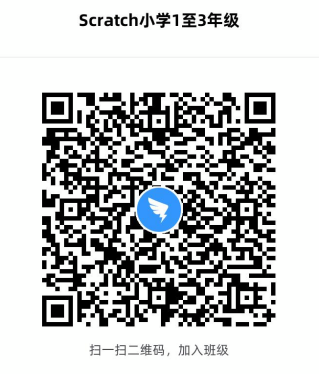 仅限参加终评的学生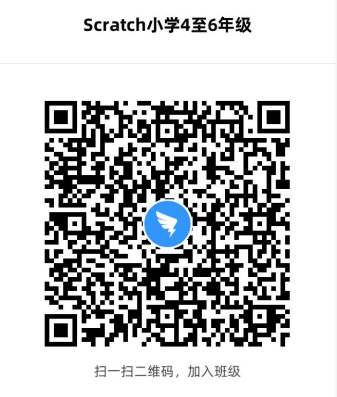 仅限参加终评的学生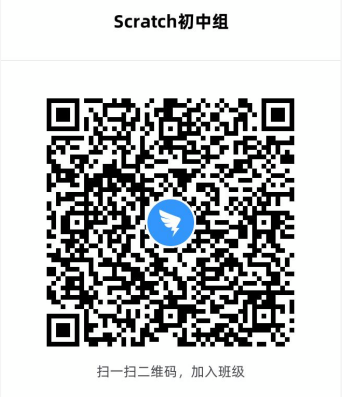 仅限参加终评的学生请打开钉钉app，右上角“+”打开扫一扫，扫描相应的二维码入班级群。请参赛者以“学生”身份入群，并填写参赛者真实姓名申请入群。请打开钉钉app，右上角“+”打开扫一扫，扫描相应的二维码入班级群。请参赛者以“学生”身份入群，并填写参赛者真实姓名申请入群。请打开钉钉app，右上角“+”打开扫一扫，扫描相应的二维码入班级群。请参赛者以“学生”身份入群，并填写参赛者真实姓名申请入群。